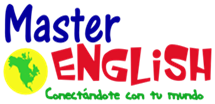 Level 3Homework Unit 1Write the vocabulary and 3 times in your notebook.2.  Answer handout.3.  Answer Twist and Shout workbook pages 4-6.4.  Visit the following websites:htp://wwtw.eslgamesplus.com/days-of-the-week-esl-vocabulary-game/http://www.eslgamesplus.com/months-and-ordinal-numbers-esl-vocabulary-game-activity-online/https://www.youtube.com/watch?v=L0b2KZGF1iEhttps://www.youtube.com/watch?v=CCGT4O0nLfs&spfreload=10Days of the weekMonths of the year QuestionsMonday  Tuesday  Wednesday   Thursday      Friday Saturday SundayJanuary   February   March        April May       June      July August   September OctoberNovemberDecemberWhen is your birthday?My birthday is in May.When is her birthday?Her birthday is in July.When is his birthday?His birthday is in December.